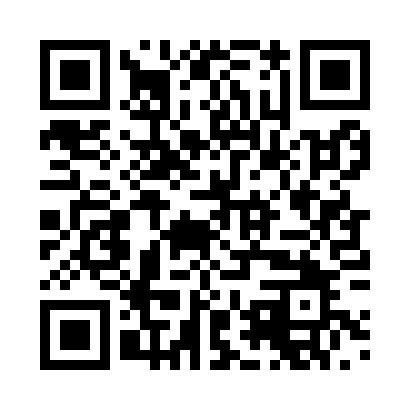 Prayer times for Uebernthal, GermanyMon 1 Apr 2024 - Tue 30 Apr 2024High Latitude Method: Angle Based RulePrayer Calculation Method: Muslim World LeagueAsar Calculation Method: ShafiPrayer times provided by https://www.salahtimes.comDateDayFajrSunriseDhuhrAsrMaghribIsha1Mon5:057:021:305:047:599:492Tue5:036:591:305:048:019:513Wed5:006:571:295:058:039:534Thu4:576:551:295:068:049:555Fri4:546:531:295:078:069:576Sat4:516:511:295:088:089:597Sun4:496:481:285:088:0910:028Mon4:466:461:285:098:1110:049Tue4:436:441:285:108:1210:0610Wed4:406:421:275:118:1410:0811Thu4:376:401:275:128:1610:1112Fri4:346:381:275:128:1710:1313Sat4:316:351:275:138:1910:1514Sun4:286:331:265:148:2010:1815Mon4:256:311:265:158:2210:2016Tue4:236:291:265:158:2410:2217Wed4:206:271:265:168:2510:2518Thu4:176:251:265:178:2710:2719Fri4:136:231:255:188:2910:3020Sat4:106:211:255:188:3010:3221Sun4:076:191:255:198:3210:3522Mon4:046:171:255:208:3310:3723Tue4:016:151:255:208:3510:4024Wed3:586:131:245:218:3710:4325Thu3:556:111:245:228:3810:4526Fri3:526:091:245:228:4010:4827Sat3:496:071:245:238:4110:5128Sun3:456:051:245:248:4310:5329Mon3:426:031:245:248:4510:5630Tue3:396:021:235:258:4610:59